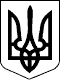 48 СЕСІЯ ЩАСЛИВЦЕВСЬКОЇ СІЛЬСЬКОЇ РАДИ7 СКЛИКАННЯРІШЕННЯ02.10.2017 р.                                           №769с. ЩасливцевеПро найменування на територіїЩасливцевської сільської ради Іменованого об’єкту – Дачний масив « Світанок»З метою надання можливості фізичним та юридичним особам реєструвати у  встановленому законом  права на об’єкти нерухомого майна за межами населених пунктів Щасливцевської сільської ради, за відповідними адресами що внесені у державні словники Державного реєстру речових прав на нерухоме майно, враховуючи що частина території Щасливцевської сільської ради впорядкована Детальним планом території затвердженим розпорядженням  голови Генічеської районної державної адміністрації від 12.09.2017«Про затвердження детального плану частини території Щасливцевської сільської ради за межами с. Щасливцеве», керуючись порядком ведення словників Державного реєстру речових прав на нерухоме майно затвердженим наказом Міністерства юстиції України 09.06.2012р. за №1014/5, зареєстрованим у Міністерстві  юстиції України 09.06.2012 за № 1151/21463, ст. 26 Закону України «про місцеве самоврядування в Україні» сесія сільської радиВИРІШИЛА:1.Найменувати в межах Щасливцевської сільської ради Генічеського району Херсонської області іменований об’єкт – Дачний масив «Світанок».В межах цього іменованого об’єкту найменувати вулиці: Кришталева, Вітрильна, Привітна, Кобзарська, Добра, Родинна.2.Встановити що до іменованого об’єкту, зазначеного в п.1 цього рішення включено частину території Щасливцевської сільської ради за межами населеного пункту с. Щасливцеве площею  для індивідуального дачного будівництва(на північ від бази відпочинку «Світанок»)3.Встановити. що нумерація земельних ділянок запроектованих детальним планом території затвердженим  розпорядженням  голови Генічеської районної державної адміністрації  «Про затвердження детального плану частини території Щасливцевської сільської ради за межами с. Щасливцеве»  у співвідношенні до найменованих згідно п.1 цього рішення вулиць, здійснюється згідно додатку № 1 до цього рішення.4. Направити це рішення до Херсонської філії ДП « Національні інформаційні системи» з метою внесення назви іменованого об’єкта, зазначеного в п.1 цього рішення до словників Державного реєстру речових прав на нерухоме майно.5. Контроль за виконанням даного  рішення покласти на комісію з питань регулювання земельних відносин. Сільський голова                                                   В.О. Плохушко.